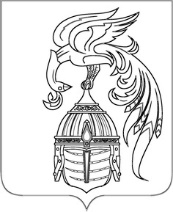 ИВАНОВСКАЯ ОБЛАСТЬАДМИНИСТРАЦИЯ ЮЖСКОГО МУНИЦИПАЛЬНОГО РАЙОНАПОСТАНОВЛЕНИЕот __________________ №________-пг. ЮжаО внесении изменений в постановление Администрации
Южского муниципального района от 14.12.2021 № 890-п «О разработке стратегии социально-экономического развития Южского муниципального района до 2030 года»В связи с произошедшими кадровыми изменениями, Администрация Южского муниципального района  п о с т а н о в л я е т:1. Внести в постановление Администрации Южского муниципального района от 14.12.2021 № 890-п «О разработке стратегии социально-экономического развития Южского муниципального района до 2030 года» (далее - Постановление) следующие изменения,1.1.  Приложение 1 к Постановлению изложить в новой редакции (прилагается).2. Опубликовать настоящее постановление в официальном издании «Правовой Вестник Южского муниципального района», разместить на официальном сайте Южского муниципального района в информационно-телекоммуникационной сети «Интернет».Глава Южского муниципального района                               В.И.Оврашко Приложение 1 к постановлению Администрации Южского муниципального районаот _________________ № _______-п«Приложение 1 к постановлению Администрации Южского муниципального районаот 14.12.2021 № 890-пС О С Т А Врабочей группы по разработке Стратегии социально-экономического развития Южского муниципального района до 2030 годаПредседательРабочей группыПервый заместитель главы администрации Южского муниципального районаЗаместитель председателя Рабочей группыНачальник отдела экономического развития, торговли и сельского хозяйства Администрации Южского муниципа-льного районаОтветственный секретарь Рабочей группыЗаместитель начальника отдела экономического развития, торговли и сельского хозяйства Администрации Южского муниципального районаЧлены Рабочей группыПредседатель Совета Южского муниципа-льного районаЧлены Рабочей группыГлава Южского городского поселения (по согласованию)Члены Рабочей группыЗаместитель главы администрации по вопросам социальной сферы, культуры, молодёжи и спортаЧлены Рабочей группыЗаместитель Главы администрации, начальник Финансового отделаЧлены Рабочей группыЗаместитель главы администрации, начальник отдела правового обеспечения, муниципальной службы и контроляЧлены Рабочей группыЗаместитель Главы администрации - начальник Управления жилищно-коммунального хозяйства Члены Рабочей группыЗаместитель Главы администрации, начальник отдела образования администрации Южского муниципального районаЧлены Рабочей группыПредседатель Комитета по муниципаль-ному имуществу администрации Южского муниципального районаЧлены Рабочей группыНачальник отдела по делам культуры, молодежи и спорта Администрации Южского муниципального районаЧлены Рабочей группыНачальник отдела общественной и информационной политики Админист-рации Южского муниципального районаЧлены Рабочей группыПредседатель контрольно-счетного органа Южского муниципального районаЧлены Рабочей группыПредседатель Южской районной организации всероссийской общественной организации ветеранов (пенсионеров) войны, труда, вооруженных сил и правоохранительных органов (по согласованию)Члены Рабочей группыПредседатель Южской районной общественной организации всероссийско-го общества инвалидов (по согласованию)Члены Рабочей группыОбщественный помощник Уполномо-ченного по защите прав предпринимателей в Ивановской области (по согласованию)Члены Рабочей группыИндивидуальный предприниматель (по согласованию)».